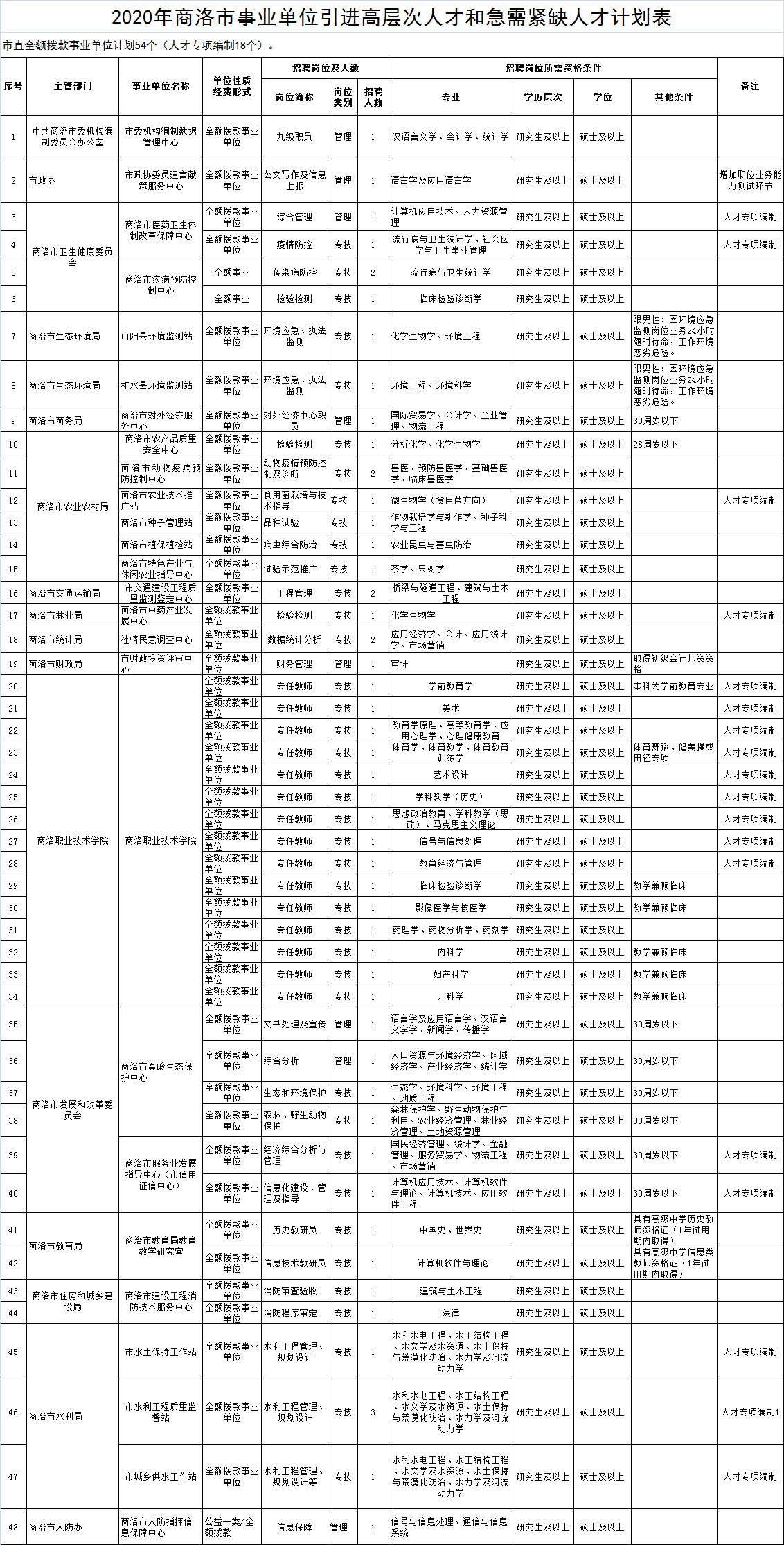 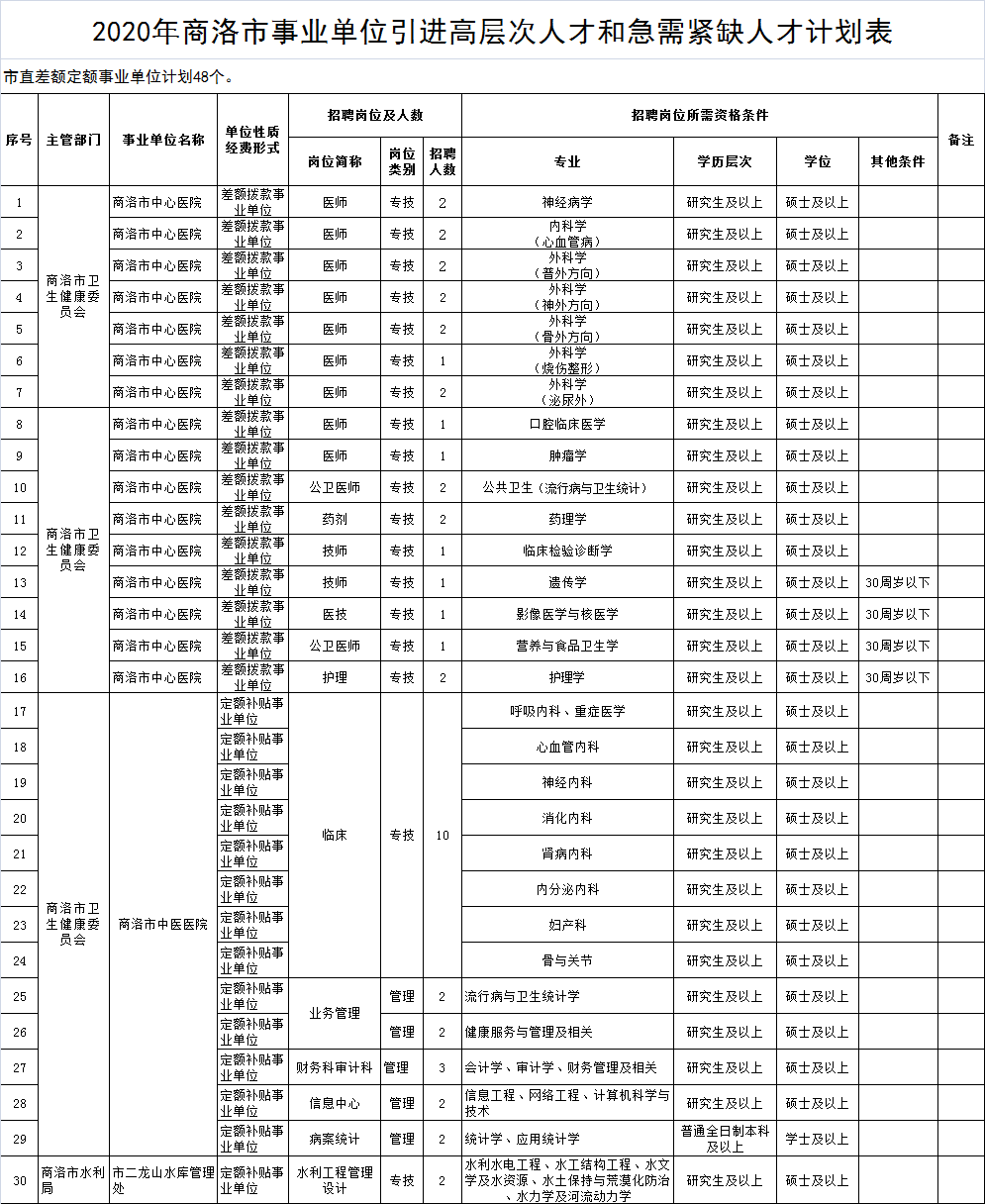 （放大查看）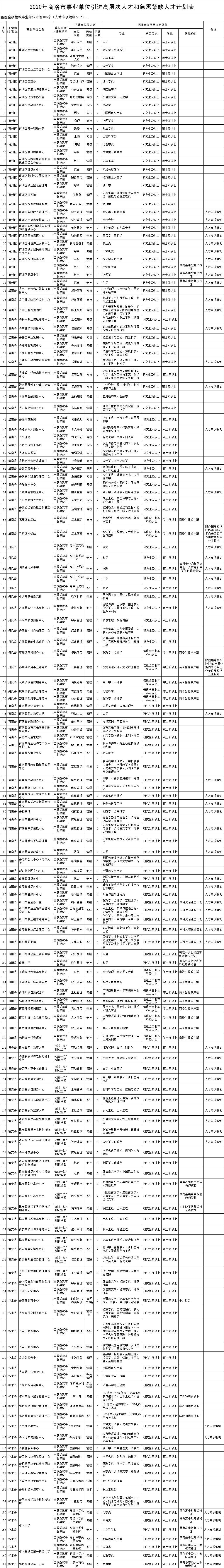 